Territorial AcknowledgementWe acknowledge that we gather today on the lands occupied by the Haudenosaunee and Anishinaabe nations at the time of the creation of the “Dish With One Spoon” wampum agreement.  We honour and respect these nations and commit ourselves to walk together gently upon this land.The Gathering of the Community
When the service is accompanied by music, it often begins with an instrumental or vocal piece of music during which the congregation can prepare for worship.PRELUDE				Sicilienne, Gabriel Fauré			Mark Russom, cello
WORDS OF WELCOMEPROCESSIONAL HYMN		Sing of God Made Manifest		                               CP#162Sing of God made manifest
in a child robust and blest,
to whose home in Bethlehem
where a star had guided them,
magi came and gifts unbound,
signs mysterious and profound:
myrrh and frankincense and gold
grave and God and king foretold.Sing of God made manifest
when at Jordan John confessed,
"I should be baptized by you,
but your bidding I will do."
Then from heaven a double sign --
dove-like Spirit, voice divine --
hailed the true Anointed One:
"This is my beloved Son."Sing of God made manifest
when Christ came as wedding-guest
and at Cana gave a sign,
turning water into wine;
further still was love revealed
as he taught, forgave, and healed,
bringing light and life to all
who would listen to God's call.Sing of God made manifest
on the cloud-capped mountain's crest,
where both voice and vision waned
until Christ alone remained:
glimpse of glory, pledge of grace,
given as Jesus set his face
towards the waiting cross and grave,
sign of hope that God would save.THE OPENING ACCLAMATIONThe grace of our Lord Jesus Christ, and the love of God, and the fellowship of the Holy Spirit, be with you all.And also with you.THE COLLECT FOR PURITYAlmighty God, to you all hearts are open, all desires known, and from you no secrets are hidden. Cleanse the thoughts of our hearts by the inspiration of your Holy Spirit, that we may perfectly love you, and worthily magnify your holy name, through Christ our Lord. Amen.THE GLORIA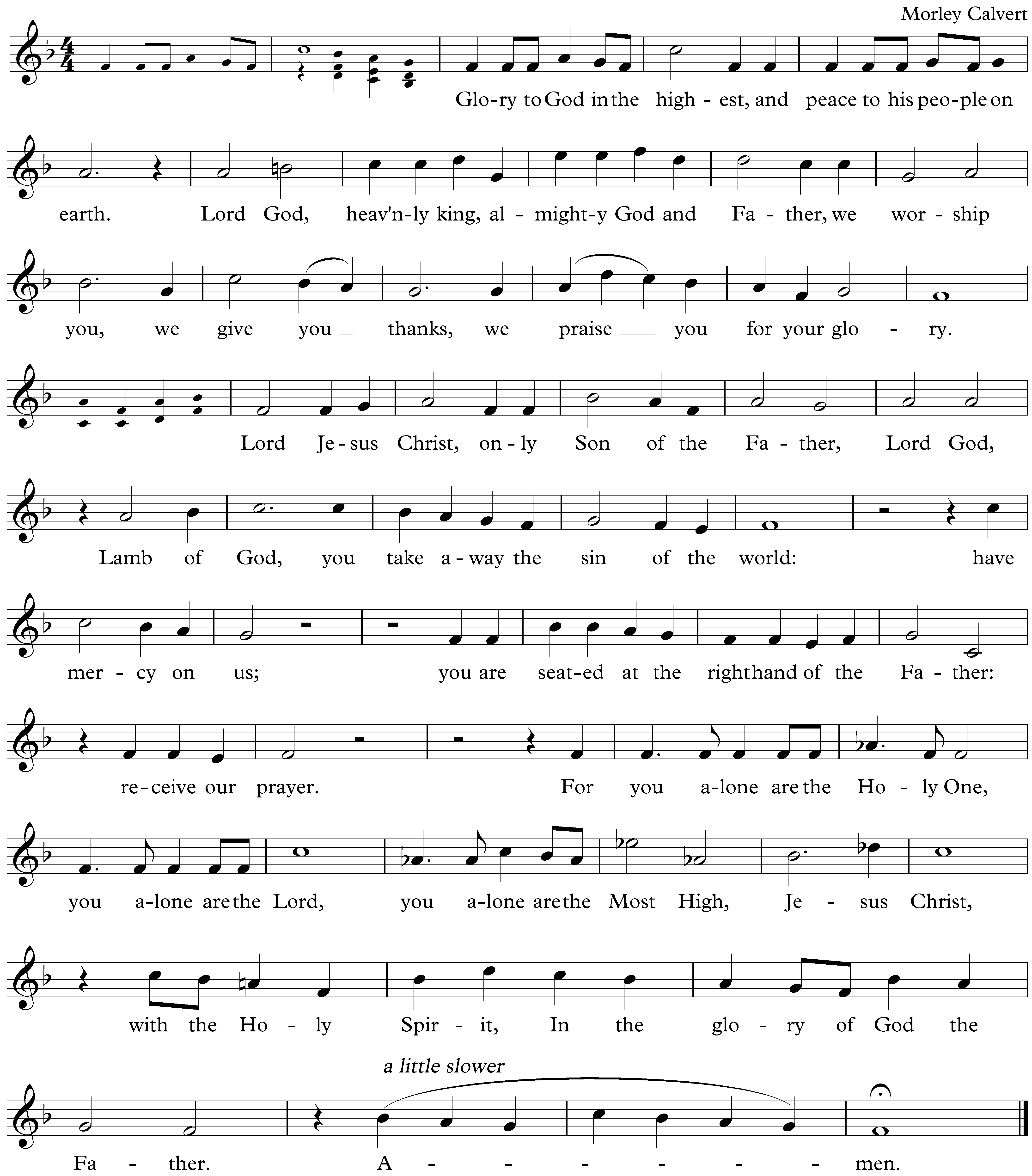 THE COLLECT OF THE DAYLet us pray.The community may pray silently. The presider then says the collect: Eternal Father,
who at the baptism of Jesus
revealed him to be your Son,
anointing him with the Holy Spirit,
keep your children, born of water and the Spirit,
faithful to their calling;
through Jesus Christ our Lord,
who lives and reigns with you and the Holy Spirit,
one God, now and for ever. Amen.                                        The Proclamation of the Word

THE FIRST READING								             Isaiah 42.1-9
A reading from the book of Isaiah.Here is my servant, whom I uphold, my chosen, in whom my soul delights; I have put my spirit upon him; he will bring forth justice to the nations. He will not cry or lift up his voice or make it heard in the street; a bruised reed he will not break, and a dimly burning wick he will not quench; he will faithfully bring forth justice. He will not grow faint or be crushed until he has established justice in the earth; and the coastlands wait for his teaching. Thus says God, the Lord, who created the heavens and stretched them out, who spread out the earth and what comes from it, who gives breath to the people upon it and spirit to those who walk in it: I am the Lord, I have called you in righteousness, I have taken you by the hand and kept you; I have given you as a covenant to the people, a light to the nations, to open the eyes that are blind, to bring out the prisoners from the dungeon, from the prison those who sit in darkness. I am the Lord, that is my name; my glory I give to no other, nor my praise to idols. See, the former things have come to pass, and new things I now declare; before they spring forth, I tell you of them.
The Word of the Lord.Thanks be to God.THE PSALM 									                   	 29
The psalms are prayers that Jesus used and cover every mood of humanity’s relationship with God and one another. 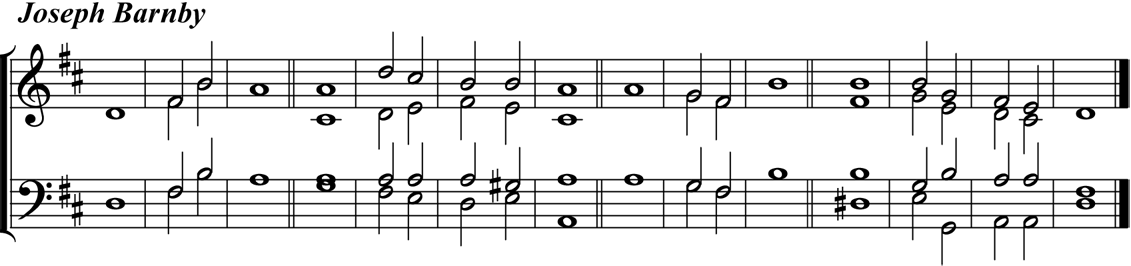 1 	Ascribe to the / Lord you / gods, * 		ascribe to the / Lörd / glory and / strength. 2 	Ascribe to the Lord the / glory • due his / name; * 		worship the / Lord • in the / beauty of / holiness. 3 	The voice of the Lord is upon the waters; the God of / glory / thunders; * 		the Lord is u/pon the / mighty / waters. 4 	The voice of the Lord is a / power•ful / voice; * 		the voice of the / Lord • is a / voice of / splendour. 5 	The voice of the Lord / breaks the / cedar trees; * 		the Lord / breaks the / cedars of / Lebanon; 6 	He makes Lebanon / skip • like a / calf, * 		and Mount / Hermon • like a / young wild / ox. 7 	The voice of the Lord splits the flames of fire; the voice of the							 Lord / shakes the / wilderness; * 		the Lord shakes the / wilder/ness of / Kadesh. 8 	The voice of the Lord makes the / oak trees / writhe * 		and / strips the / forests / bare. 2nd 9 	And in the / temple • of the / Lord * 		all / - are / crying / “Glory!” 10 	The Lord sits enthroned a/bove the / flood; * 		the Lord sits enthroned as / king for / ever/more. 11 	The Lord shall give / strength • to his / people; * The Lord shall give his people the blessing of peace.THE SECOND READING							          Acts 10.34-43
A reading from the book of Acts. 	Peter began to speak to the Gentiles: "I truly understand that God shows no partiality, but in every nation anyone who fears him and does what is right is acceptable to him. You know the message he sent to the people of Israel, preaching peace by Jesus Christ - he is Lord of all. That message spread throughout Judea, beginning in Galilee after the baptism that John announced: how God anointed Jesus of Nazareth with the Holy Spirit and with power; how he went about doing good and healing all who were oppressed by the devil, for God was with him. We are witnesses to all that he did both in Judea and in Jerusalem. They put him to death by hanging him on a tree; but God raised him on the third day and allowed him to appear, not to all the people but to us who were chosen by God as witnesses, and who ate and drank with him after he rose from the dead. He commanded us to preach to the people and to testify that he is the one ordained by God as judge of the living and the dead. All the prophets testify about him that everyone who believes in him receives forgiveness of sins through his name."The Word of the Lord.
Thanks be to God.GRADUAL HYMN		When Christ’s Appearing Was Made Known	       CP#163 (vs.1-2)When Christ’s appearing was made known,
King Herod trembled for his throne;
but he who offers heavenly birth
sought not the kingdoms of this earth.The eastern sages saw from far
and followed on his guiding star;
by light their way to Light they trod,
and by their gifts confessed their God.THE HOLY GOSPEL							                  Matthew 3.13-17
This reading is from one of the four Gospels (Matthew, Mark, Luke and John) which depict the life, teachings, death, resurrection and ascension of our Lord Jesus Christ. We stand for the Gospel reading to show the particular importance placed on Jesus’ words and actions.The Lord be with you.
And also with you.The Holy Gospel of our Saviour Jesus Christ according to Matthew.Glory to you, Lord Jesus Christ.Then Jesus came from Galilee to John at the Jordan, to be baptized by him.John would have prevented him, saying, "I need to be baptized by you, and do you come to me?" But Jesus answered him, "Let it be so now; for it is proper for us in this way to fulfil all righteousness." Then he consented. And when Jesus had been baptized, just as he came up from the water, suddenly the heavens were opened to him and he saw the Spirit of God descending like a dove and alighting on him. And a voice from heaven said, "This is my Son, the Beloved, with whom I am well pleased."The Gospel of Christ.Praise to you, Lord Jesus Christ.GRADUAL HYMN		When Christ’s Appearing Was Made Known	CP#163 (vs.3,5)Within the Jordan’s sacred flood
the heavenly Lamb in meekness stood,
that he, to whom no sin was known,
might cleanse his people from their own.All glory, Jesus, be to thee
for this thy glad Epiphany:
whom with the Father we adore
and Holy Ghost for evermore.THE SERMON								The Reverend Jeff Potter	The sermon directly follows the Gospel because it is to be grounded in the scriptures. It illuminates the scriptural readings and relates them to daily life.THE CREEDLet us confess our faith, as we say,
We believe in one Godthe Father, the Almighty,
maker of heaven and earth, 
of all that is, seen and unseen.We believe in one Lord, Jesus Christ,
the only Son of God, 
eternally begotten of the Father, 
God from God, Light from Light, 
true God from true God,
begotten, not made, 
of one being with the Father. 
Through him all things were made.For us and for our salvation 
he came down from heaven:by the power of the Holy Spirit 
he became incarnate from the Virgin Mary, and was made man. For our sake he was crucified under Pontius Pilate; he suffered death and was buried.On the third day he rose againin accordance with the scriptures;he ascended into heavenand is seated at the right hand of the Father.He will come again in glory to judge the living and the dead,and his kingdom will have no end.  We believe in the Holy Spirit, the Lord, the giver of life,who proceeds from the Father. With the Father and the Son he is worshipped and glorified. He has spoken through the prophets. 
We believe in one holy catholic and 
apostolic Church. We acknowledge one baptism for the forgiveness of sins. 
We look for the resurrection of the dead, 
and the life of the world to come. Amen.THE PRAYERS OF THE PEOPLE
We pray for ourselves and particularly on behalf of others. In our prayers we pray for the universal church, the nation and all who govern, the welfare of the world, the concerns of our community of faith, including those who are in need or suffer, and for the departed. We are reminded in prayer that we are a part of a larger fellowship, the Church – the Body of Christ. Please respond with:hear our prayer.THE CONFESSION AND ABSOLUTION
The presider invites the people to confession,Because God was merciful, he saved us through the water of rebirth and the renewing power of the Holy Spirit. But through sin we have fallen away from our baptism. Let us return to the Lord and renew our faith in his promises by confessing our sins in penitence.Most merciful God,
we confess that we have sinned against you in thought, word, and deed, by what we have done, and by what we have left undone.  We have not loved you with our whole heart;  we have not loved our neighbour as ourselves.  We are truly sorry and we humbly repent.  For the sake of your Son Jesus Christ, have mercy on us and forgive us, that we may delight in your will, and walk in your ways, to the glory of your name. Amen.The presider offers absolution and the people respondAlmighty God have mercy upon you, pardon and deliver you from all your sins, confirm and strengthen you in all goodness, and keep you in eternal life; through Jesus Christ our Lord.Amen.THE PEACEWe are the body of Christ. In the one Spirit we were all baptized into one body. Let us then pursue all that makes for peace and builds up our common life.The peace of the risen Lord be always with you.And also with you.The Celebration of the EucharistTHE OFFERTORYAt the offertory we gratefully offer back some of what God has given us, symbolically in the elements, and in our contributions towards the work of the church. OFFERTORY HYMN	Let Streams of Living Justice Flow Down Upon the Earth                                                                                                                                                                           CP#575Let streams of living justiceflow down upon the earth;give freedom’s light to captives,let all the poor have worth.The hungry’s hands are pleading,the workers claim their rights,the mourners long for laughter,the blinded seek for sight.Make liberty a beacon,strike down the iron power;abolish ancient vengeance:proclaim your people’s hour.For healing of the nations,for peace that will not end,for love that makes us lovers,God grant us grace to mend.Weave our varied gifts together;knit our lives as they are spun;on your loom of time enroll ustill our thread of life is run.O great Weaver of our fabric,bind church and world in one;dye our texture with your radiance,light our colours with your sun.Your city’s built to music;we are the stones you seek;your harmony is language:we are the words you speak.Our faith we find in service,our hope in other’s dreams,our love in hand of neighbour:our homeland brightly gleams.Inscribe our hearts with justice;your way – the path untried;your truth – the heart of stranger;your life – the Crucified.PRAYER OVER THE GIFTSLet us pray.God of life and freedom,
we celebrate the revelation of Jesus
as the Christ who makes all creation new.
Accept all we offer you this day
and make us new in him,
who is Lord for ever and ever. Amen.THE GREAT THANKSGIVING
In the Great Thanksgiving, we do what Jesus himself asked us to do: thank God and recall all that God has done for us in the life, death, and resurrection of Christ. The Great Thanksgiving, or Eucharistic Prayer, is a long prayer with four parts. Each of these four parts corresponds to a different action of Jesus at the Last Supper, where he took, blessed, broke, and gave bread and wine as sacraments of his body and blood. We begin the Great Thanksgiving with the Sursum corda, meaning “Lift up your hearts.”The Lord be with you. And also with you.Lift up your hearts. We lift them to the Lord.Let us give thanks to the Lord our God.It is right to give our thanks and praise.It is truly right and just, our duty and our salvation, always and everywhere to give you thanks, holy Father, almighty and eternal God.  You celebrated your new gift of baptism in signs and wonders at the Jordan. Your voice was heard from heaven to awaken faith in the presence among us of your Word made flesh.Your Spirit was seen as a dove, revealing Jesus as your servant, and anointing him with the oil of gladness to preach the good news to the poor. Therefore, as we celebrate the union of earth and heaven, we rejoice to echo the song of in heaven for ever praising you and singing: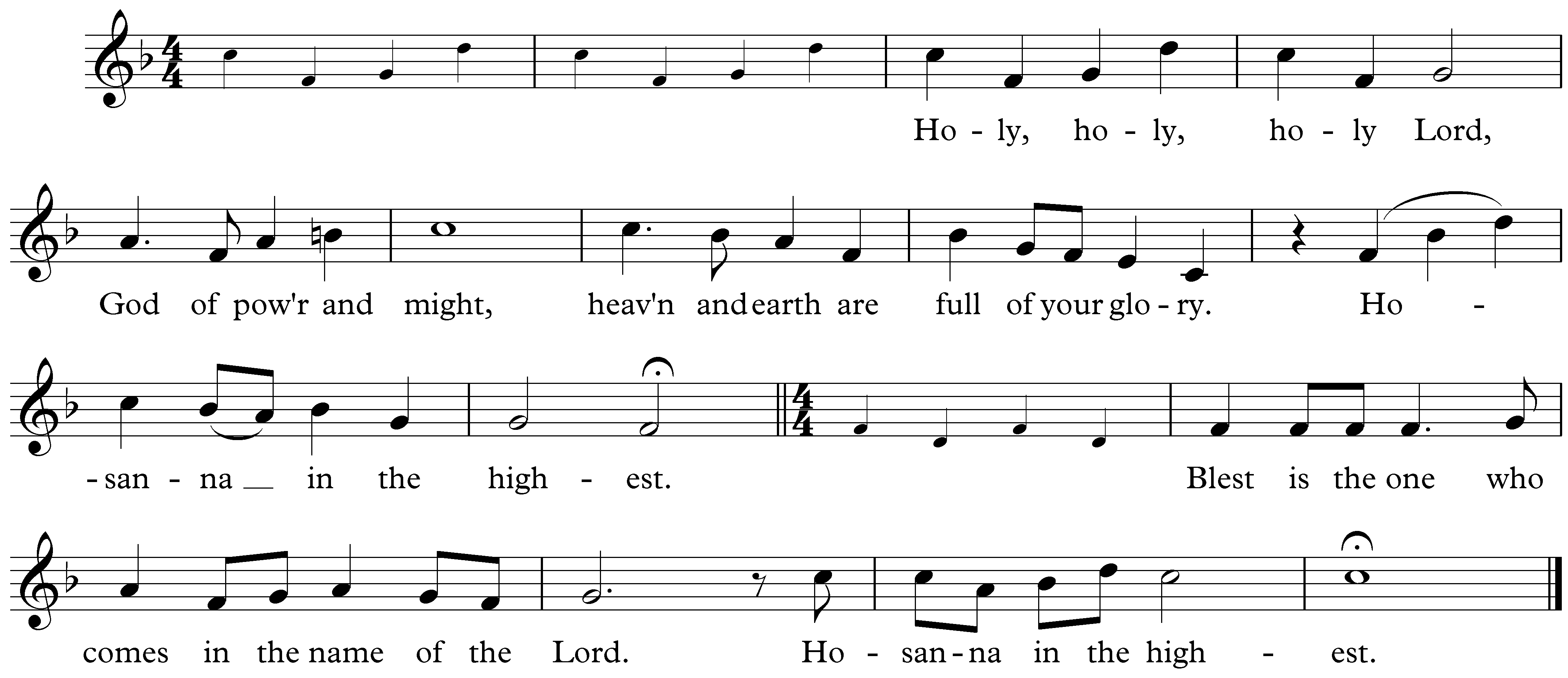 We praise and bless you, loving Father, through Jesus Christ, our Lord; and as we obey his command, send your Holy Spirit, that broken bread and wine outpoured may be for us the body and blood of your dear Son.On the night before he died he had supper with his friends and, taking bread, he praised you. He broke the bread, gave it to them and said:  Take, eat; this is my body which is given for you; do this in remembrance of me.When supper was ended he took the cup of wine. Again he praised you, gave it to them and said: Drink this, all of you; this is my blood of the new covenant, which is shed for you and for many for the forgiveness of sins. Do this, as often as you drink it, in remembrance if me.So, Father, we remember all that Jesus did, in him we plead with confidence his sacrifice made once for all upon the cross. Bringing before you the bread of life and cup of salvation, we proclaim his death and resurrection until he comes in glory.Christ has died: Christ is risen: Christ will come again.Lord of all life, help us to work together for that day when your kingdom comes and justice and mercy will be seen in all the earth. Look with favour on your people, gather us in your loving arms and bring us with all the saints to feast at your table in heaven.Through Christ, and with Christ, and in Christ, in the unity of the Holy Spirit, all honour and glory are yours, O loving Father, forever and ever.AmenTHE LORD’S PRAYER
We pray together the prayer that Jesus taught his disciples to pray. The link between our daily bread and the spiritual food we receive in the Eucharist is an ancient connection.As our Saviour taught us, let us pray, Our Father in heaven, hallowed be your name,
your kingdom come, your will be done, 
on earth as in heaven. 
Give us today our daily bread. 
Forgive us our sins as we forgive those who sin against us. 
Save us from the time of trial, and deliver us from evil. 
For the kingdom, the power, and the glory are yours,
now and forever.  Amen.THE BREAKING OF THE BREADWe break the bread of life, and that life is the light of the world.God here among us, light in the midst of us, bring us to light and life.THE COMMUNIONThe gifts of God for the People of God.Thanks be to God. LAMB OF GOD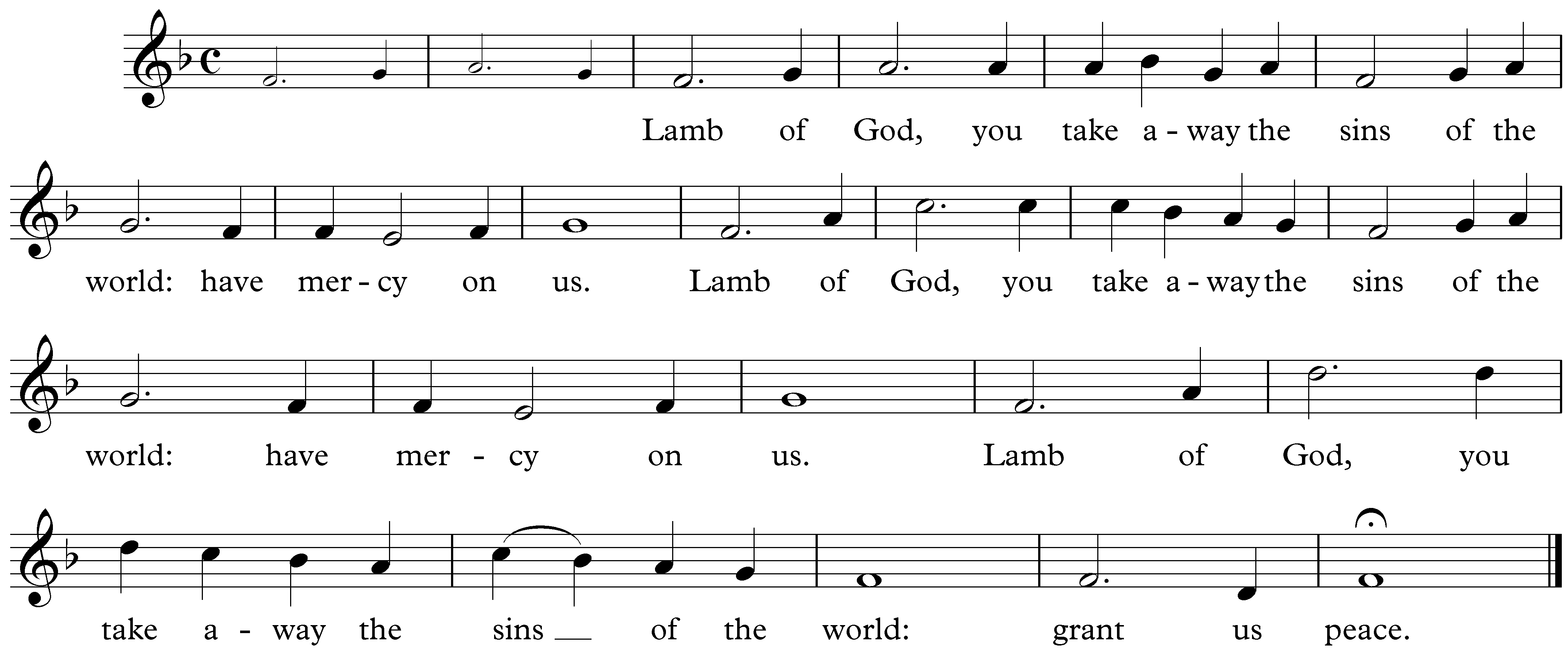 MUSIC AT COMMUNION			      The Prayer of St Francis, John SandersLord, make me an instrument of thy peace;where there is hatred let me sow love;where there is injury, pardon;where there is doubt, faith;where there is despair let me sow hope;where there is darkness, light;and where there is sadness, joy.Lord, make us instruments of thy peace;where there is hatred let us sow love;where there is injury, pardon;where there is doubt, faith;where there is despair let us sow hope;where there is darkness, light;and where there is sadness, joy;through Jesus Christ our Lord. Amen.The Sending Forth of the CommunityPRAYER AFTER COMMUNIONLet us pray.Gracious God, lover of all,
by this sacrament
you make us one family in Christ your Son,
one in the sharing of his body and blood,
one in the communion of his Spirit.
Help us to grow in love for one another
and come to the full maturity of the Body of Christ.
We ask this in his name. Amen. Glory to God, whose power, working in us, can do infinitely more than we can ask or imagine. Glory to God from generation to generation, in the Church and in Christ Jesus, for ever and ever. Amen. ANNOUNCEMENTSA CHORAL BLESSING	A Celtic Prayer					Barry PetersMay the Christ who walks on wounded feetWalk with you on the road,May the Christ who serves with wounded handsStretch out your hands to serve,May the Christ who loves with a wounded heartOpen up your hearts to Love.May you see the face of Christ in everyone you meet,And may everyone you meet see the face of Christ in you.Amen.RECESSIONAL HYMN	Jesus Shall Reign Where’er the Sun			CP#383Jesus shall reign where e'er the sun
doth its successive journeys run;
his kingdom stretch from shore to shore,
till moons shall wax and wane no more.People and realms of every tongue
dwell on his love with sweetest song;
and infant voices shall proclaim
their early blessings on his name.Blessings abound where e'er he reigns:
the prisoners leap to lose their chains,
the weary find eternal rest,
and all who suffer want are blest.Let every creature rise and bring
peculiar honours to our King;
angels descend with songs again,
and earth repeat the loud Amen.THE DISMISSALGo in peace to love and serve the Lord.Thanks be to God.POSTLUDEConcerto in F,G.  									F. Handel					PARTICIPANTSPRESIDER The DeanPREACHERThe Reverend Jeff PotterTHE CHOIR OF CHRIST’S CHURCH CATHEDRALORGANBruce CrossCathedral Interim Director of MusicGUEST MUSICIANSMark Russom, CelloEduardo Farias, TrumpetPeter Macdonald, French hornAriana Douglas, French hornTodd Morgan, BassoonFIRST LECTORJeni DarlingSECOND LECTORLouise Van WoelderenINTERCESSORSue Crowe ConnollyCOMMUNION MINISTERSDavid Savage & Sister HeatherSERVERRandy WoodsVERGERMichael FitzpatrickGREETERSHelaine Guther & Robert JamesHOSPITALITYRoseann Barry & Wendy NewmanSOUND & LIVESTREAMEduardo Farias  PermissionsThe Introduction to the Confession and Peace, Seasonal Preface and the Blessing are from https://www.churchofengland.org/media/41154/tandsepiphany.pdf Retrieved January 9 2016. Eucharistic Prayer (Prayer E) is from Common Worship: Services and Prayers for the Church of England (2000). Church House Publishing, London. pp 196,197.  OneLicense.net #A-707055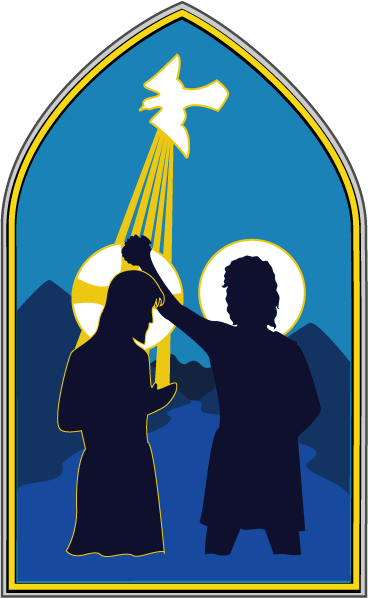 SUNDAY CHORAL EUCHARIST THE BAPTISM OF THE LORDJanuary 8, 2022CHRIST’S CHURCH CATHEDRAL, HAMILTONWorship lies at the heart of the Christian life. It is in worship that we express our theology and define our identity. It is through encountering God within worship that we are formed and transformed as the people of God. One of the glories of the Anglican Church is its liturgical worship. Liturgy refers to the patterns, forms, words and actions through which public worship is conducted.The people’s responses are in bold.